Brown to Black belt requirements ZDK V2.4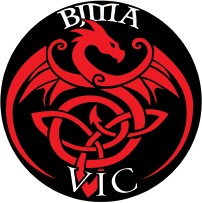 ASSESSMENT – Black Belt (Shodan-Ho)Black Belt Grading Format*Please note that this format is a guide only, and may be changed*Warm Up & Dynamic Stretching x 3 minsPush Ups & Sit Ups x 100/100.  Gradee’s to count out loud.Stances –Horse, Dragon, Bear, Cat – 3 times up and back FormsIron Horse.Three Battles.Rotating Palms.Lull before the storm.  Dynamic Stretching x 3 minsFootwork and angles Done in line to the count, demonstrating power and speed.Stamp left uppercut / Backslide right uppercut. Shadow sparring – Hands only: 1 x 1 min.Hands only including footwork, all angles, bobs, weaves, slips, backslides etc. Show open and closed fist techniques.Step through Front kick (normal and reverse fighting stance). Shadow Sparring - Kicks Only: 1 x 1 min.Include: Bobs, weaves, slips, angles & footwork (blitz, switch, stamp, step through etc.)Side steps (left and right) with hand and elbow techniques only. Shadow sparring - Footwork - Knees and Elbows:1 x 1 min.Footwork and angles: 1 minute as shadow work to showing breaking off and angles.KneesBlitz Round knee / Switch round knee Kicks - both sidesCrescent kick front leg, then back leg. 3 times each.Back Kick front leg, then other leg.Combinations - 5 x each side (normal and reverse fighting stance).1.	Left side step, rear side-head guard, front check, jab, cross, back round kick.2.	Back hand parry, front hand parry, rear overhand punch, right duck,  left duck, left rip, left hook, grab rear thrusting knee..3.	Blitz, clinch, switch left knee, right knee, swing/spin 180 degrees in clinch, follow through rear knee then push off.4.	Front backfist, back cross, front hand stomach punch, back leg kick, same leg sidekick, spinning side kick.5.	Front uppercut elbow, rear round elbow, front over elbow, spinning over elbow, return to fighting stance, jumping knee..6.      Front palm heel strike, right leg back angle kick, left ridge hand to the side, right leg spinning hook kick. Shadow sparring. All 8 weapons – 3 x1 min with building intensity each round.Theory/Free Combat  Various applications for self-defence, working with a partner, including a takedown component (where applicable).Straight Right cross					Lapel grab					Headlock -side (facing same direction)-open rear naked.			Rear single arm barGroin kick Haymaker (high or low)Push KickSparring (including grappling) - 10 X 1 minute rounds Rest: 30 secs.1/ Hands only 2/ Hands only 3/ Legs only 4/ General5/ General - including grappling/clinching (stand up only)6/ General 7/ General - including grappling/clinching (stand up only)8/ General 9/ General 10/ GeneralAll sparring must be executed with control, and focus. All required protective gear must be worn. All sparring must be executed with control, and focus. There are to be no take-downs, no catching of legs.Excessive contact will attract a warning and if continued the student will be asked to sit down.